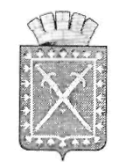 МУНИЦИПАЛЬНОЕ  КАЗЕННОЕ УЧРЕЖДЕНИЕ«УПРАВЛЕНИЕ  ОБРАЗОВАНИЯ  АДМИНИСТРАЦИИГОРОДСКОГО ОКРУГА «ГОРОД   ЛЕСНОЙ»П Р И К А З             09.04.2019							№    42  /ЛСО внесении изменений в приказ муниципального казенного учреждения «Управление образования администрации городского округа «Город Лесной» от  07.09.2018 № 88/ЛС «Об организации работы профессиональных  объединений  работников образовательных учреждений в 2018-2019 учебном году»В связи с подготовкой обучающихся школ города к участию в 75-й традиционной легкоатлетической эстафете, посвященной 74-ой годовщине Победы в Великой Отечественной войне,ПРИКАЗЫВАЮ:Назначить руководителем творческой группы учителей физической культуры по совершенствованию методов обучения учащихся традиционным видам спорта учителя физической культуры МАОУ «Лицей» Чернавскую Наталью Владимировну с 01.04.2019г.Внести соответствующие изменения в приказ муниципального казенного учреждения «Управление образования администрации городского округа «Город Лесной» от 07.09.2018  №88/ЛС «Об организации работы профессиональных  объединений работников образовательных учреждений в 2018-2019 учебном году», (п. 2.2.10).Контроль за организацией работы профессиональных объединений по информационно-методической работе возложить на директора МКУ «Информационно-методический центр» И.В. Левину.НачальникМКУ «Управление образования»                                            	 	А.П.Парамонов	 